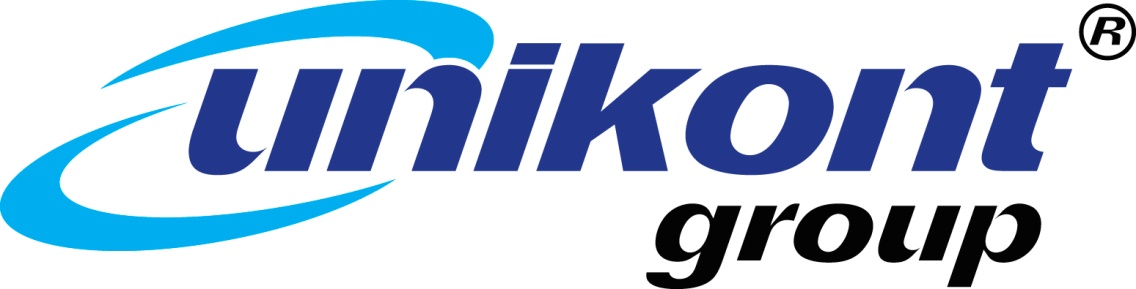 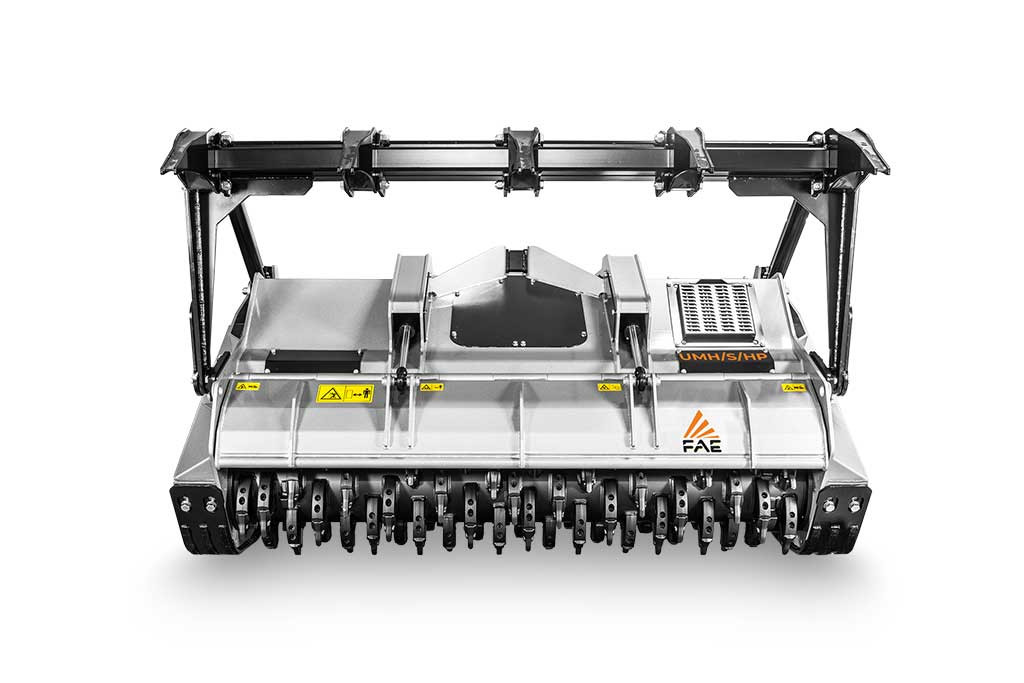 Technická a cenová nabídka pro (Název společnosti)Lesní fréza FAE UMH / STECHNICKÝ POPIS STROJEŘada UMH je nejvyšší řada značky FAE pro traktory s největším výkonem. Fréza je navržena pro zpracování po-těžebních zbytků, stojatých dřevin a keřů, až do průměru 40 cm. Díky hydrodynamickým spojkám a speciálnímu protiostří Spike Pro, fréza zaručuje optimální výkon a produktivitu stroje. Model UMH / S vám zaručuje, díky bezkonkurenčním inženýrským znalostem firmy FAE, dlouhodobou životnost stroje a maximální návratnost vaší investice.NEJDŮLEŽITĚJŠÍ VLASTNOSTIProtiostří Spike ProJemnější velikost podrceného materiálu a zvýšená životnost protiostříDvě řady protiostříDvě řady protiostří pro jemnější a stejnoměrnou drťHydrodynamické spojkyUsazeny na obou stranách pohonu. Spojky slouží k jemnějšímu rozběhu rotoru a rovněž jako ochrana převodového systému.ZÁKLADNÍ VÝBAVA LESNÍ FRÉZY 
Hydraulická zadní kapotaOchrana hydraulických pístnicUzavřený rám strojeSjednocené mazací bodyHydraulické hadice integrované v rámu strojeOchranné řetězyVyměnitelné protiostří MHServisní opěrná nohaNastavitelný 3bodový závěsSamo-vyrovnávací systém vývodového hřídele/převodovky typu ZŘemenový převodPalcové spojky po obou stranách pohonuPřevodovka s volnoběžkouVývodový hřídel (1“ ¾ Z20)Přišroubované hřídele rotoru (z kované oceli)Nastavitelné ližinyPŘÍSLUŠENSTVÍ
Hydrodynamické spojky po obou stranách pohonuPřišroubované ochranné pláty na řetězechVyměnitelné protiostří Spike PROMechanický ochranný rámHydraulický ochranný rám3 středové zuby pro ochranný rámSamo-vyrovnávací zařízení typu W mezi hřídelí / převodovkou HOMOLOGACE A OSVĚDČENÍ EU homologace – pracovní stroj nesenýROTOR TYP A
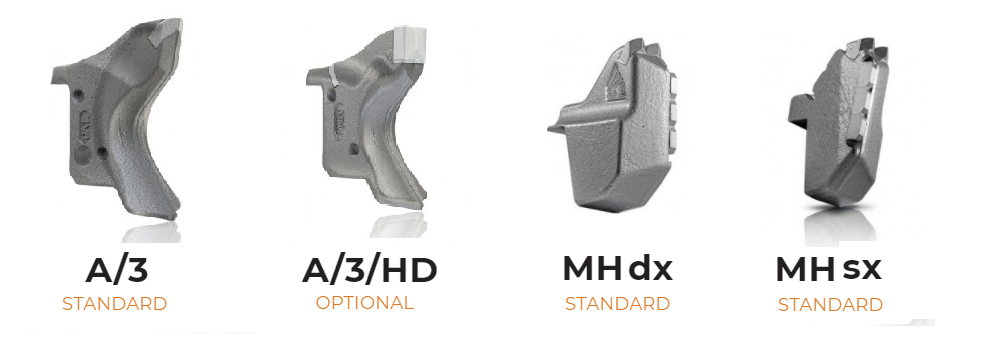 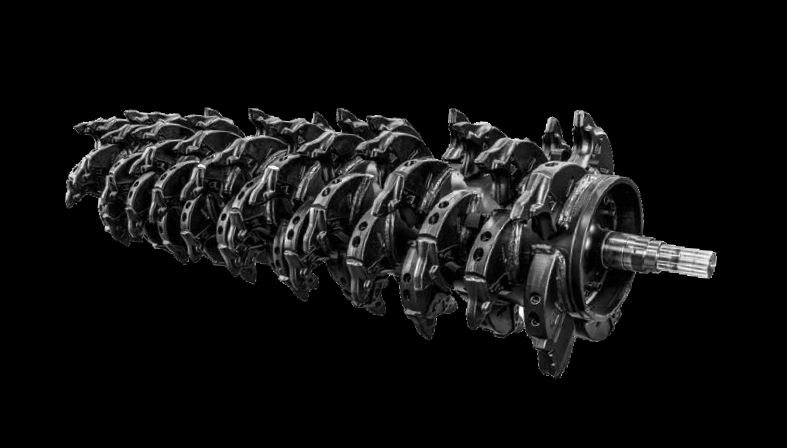 ROTOR TYP C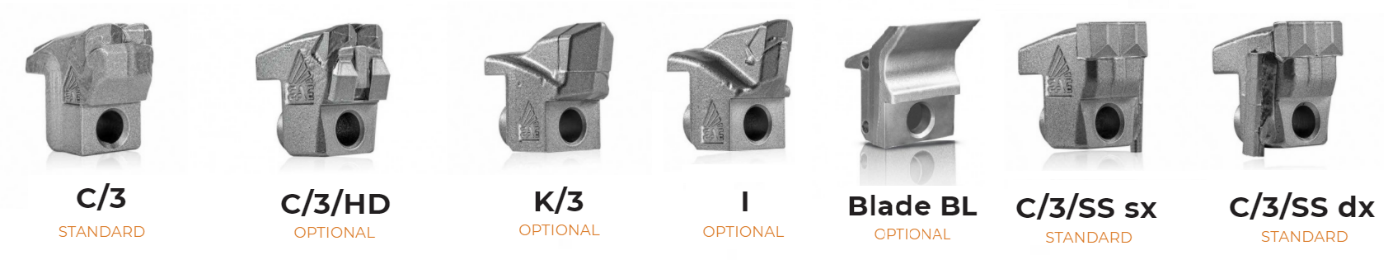 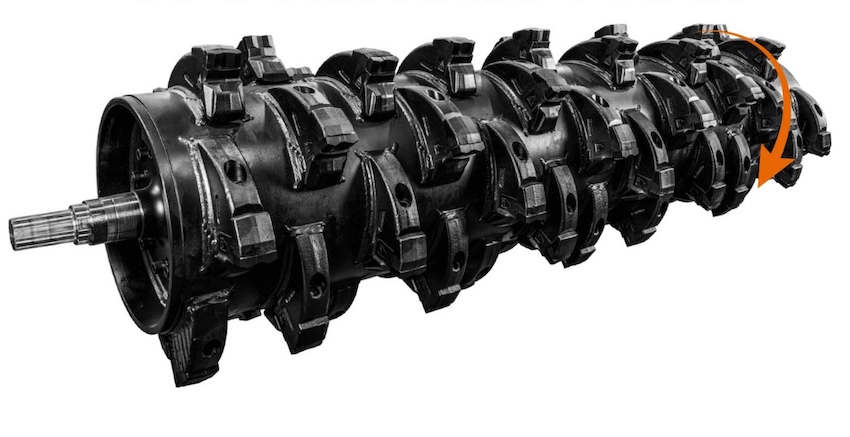 TECHNICKÁ SPECIFIKACE
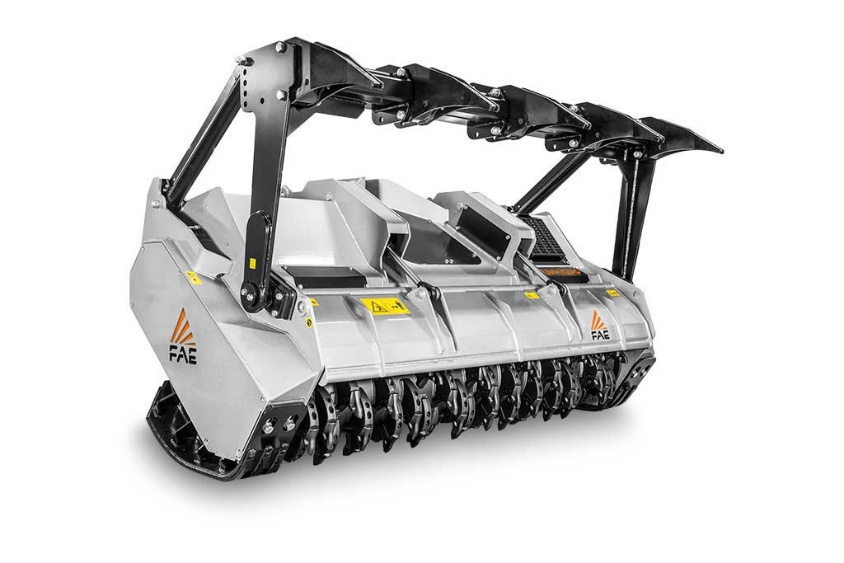 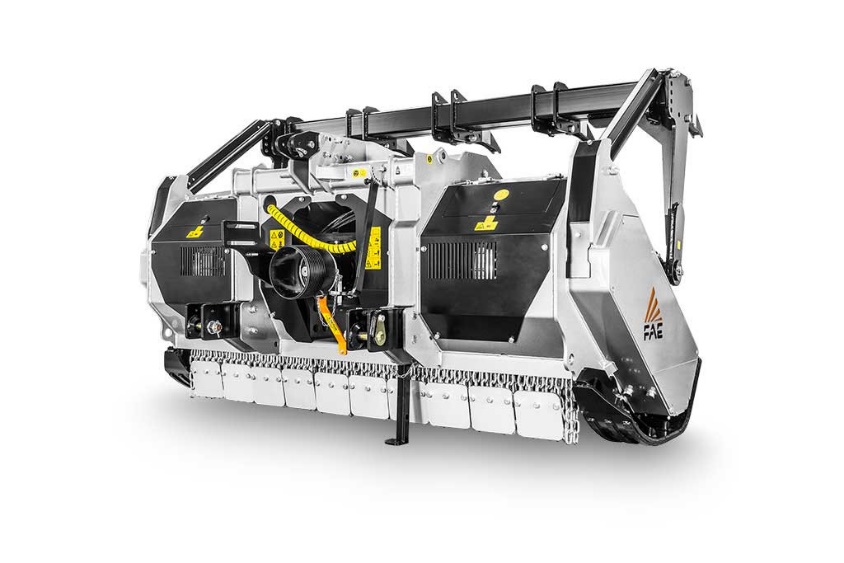 MODELUMH/S 225UMH/S 250Traktor (hp)240-400250-400PTO (ot/min)10001000Pracovní záběr (mm)23202560Celková šířka (mm)28203060Hmotnost vč. rotoru typ C/3 (kg)40504290                                     typ A/3 (kg)43604510Průměr rotoru (mm)680680Max. průměr drcení (mm)400400Počet zubů typ C/3 + C/3/ss54+260+2                    typ A/3 + MH/ss88+296+2SPECIFIKACE STROJE
Nabídková cena pro lesní frézu FAE UMH/S                                  xxxxxxxxxxxxxx,- Kč bez DPH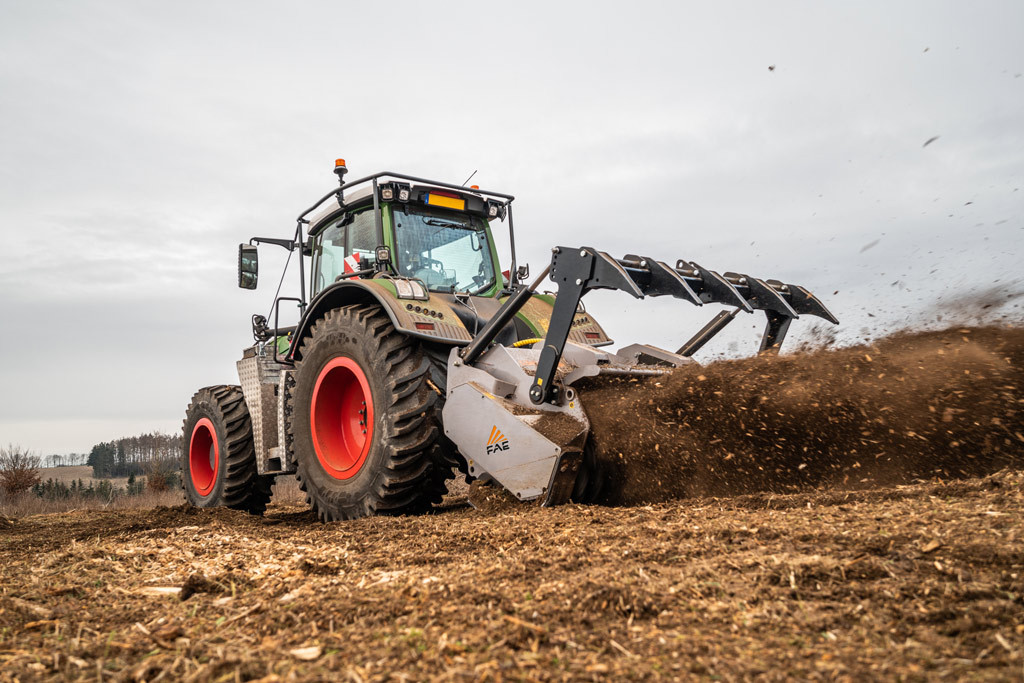 